                      CURRICULAM VITAE 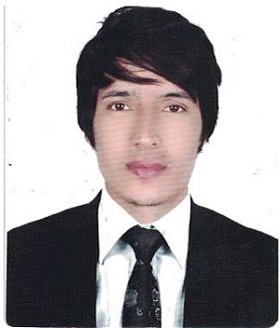 ____________________________________________________________________________________ Experience Summary :                                                                                                                        Having 1 years of experience in developing server side components using J2EE technologies .Having 1 year of experience  in web designing (html,css,javascript,jquery) .                  Good knowledge of Object Oriented Programming concepts. Having knowledge on J2EE Design Patterns (MVC, Singleton, DAO, Value Objects).Experience in development of object-oriented business applications using Java, JDBC, Servlets, JSP,  Hibernate , Spring .Has the motivation to take independent responsibility as well as ability to contribute and be a productive team player.Good team member, positive attitude and result oriented Self-motivated, quick learner, willing to adapt to new challenges & new technologies.(ws, struts, spring, hibernate).Achievements :                                                                                                                        Got 96% in web development certification. (company related)Got appreciation letter from Team Lead regarding my workGot  first division  in dowd high schoolGot first grade in Intermediate first year.  Experience Profile :                                                                                                                        Worked as Senior Software Engineer for comphelp from September 2014 to  2015. Worked as Software Engineer for narish TECHNOLOGIES from MAR -2015 to 2016Academic Profile:                                                                                                                        Graduation in Computer software from  Punjab University  India  2016, and  because of Logic that I have in programming ,so that I got part time job in those companies.Technical Profile:Project Profile :                                                                                                                        Project #1                                                                                                              1 apr 14- Till DateTitle 			: Client Organization       : Chandigarh-tech		Duration	              :  Jan 2014 – apr 2014Environment                  :  JDK 1.5, Servlets 2.4, JSP 2.0, Spring, , Hibernate, Oracle10g, NetBeans                                                 6.7.1, XMLTeam Size                        : 8Duration                          : 5 monthsRole                                  :  Developer  Description	:  Life Insurance Benefit Illustrations require to be generated by the Agents before the Sales of any policy. Hence     they require an application when facing the customer to capture the details and generate the EBI, even when there   is no connectivity. They also require to easily get updates for new policies/changes in existing policies. These illustrations should also be available on the websites of organizations for reference.   The application works completely in an offline mode and enables the agent to generate and save Benefit Illustrations. The same framework can be used for website deployment with minimal changesResponsibilities:   Analyzing the design document, Interaction with ClientUsed Spring framework for Dependency InjectionInvolved in code enhancement, Defect fixing	Used CVSNT for repositoryResolving the production issues reported by the client users.Personal Profile :                                                                                                                        Gender			: MaleDate of Birth		               : 02st MARCH, 1994Nationality		               : AfghanistanLanguages Known	               : English, persian, Hindi, pashto SKILLEXPERIENCEDAWARENESS LanguagesJAVA 6.0C, C++Operating SystemsWindows XPLinux, UnixWeb TechnologiesHtml, JavaScript, Ajax, CSS Jquery XML XPath,DateBase SoftwaresOracle 9i/10g, MySQL 5.0, PostGres 9.0MS SQL Server 07JSE Technologies JNDI, JDBC RMIJEE TechnologiesServlets, JSP 2.0,JMSEJBServersTomcat 6.0, GlassFish 3.0Weblogic 8.0FrameWorksSpring 2.5/3.0, Struts 1.3.8ORM ToolsHibernateiBatisServersTomcat, Weblogic, GlassfishJBossSOAJAX WS, RestFul(Jersey 1.11)AXIS 2.0Logging ToolLog 4JAssertionsBuild ToolANTMavenReport GenerationJasper Reports, iReports